Oregon Athletic Directors Association 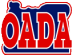 Scholarship Application 2021-22 Criteria: 1. Applicant must be a son or daughter of a current Athletic Director who is an OADA member 2. Applicant must have achieved at least two (2) of the following: a. Minimum of a B+ average; b. Ranked in top 25% of class; c. ACT score of 24 or an SAT score of 1100 (Verbal and Math only)3. Applicant must complete attached scholar/essay application below 4. Applicant must have participated in two sports/activities for at least two years in each sport/activity 5. The Principal or Athletic Director must sign the application to ensure that the academic information submitted is  accurate and include an unofficial transcript 6. All materials must be postmarked by February 1st, 2022. BIOGRAPHICAL INFORMATION – (PLEASE TYPE or PRINT CLEARLY) Name: ____________________________ Home Phone ________________________ Home Address: ___________________________________________________________________ Email address___________________________ Cell Phone __________________________ Father’s Full Name _______________________________________________ Home Address: (if not same as above)________________________________________________Mother’s Full Name________________________________________________ Home Address: (if not same as above)_________________________________________________Siblings (include ages) ________________________________________________________________________________High School: _____________________________________________________________________ School Address____________________________________________________________________               Principal or AD signature _____________________ Print Principal’s or AD’s Name ________________________ Scholastic Performance Class Rank____ out of ____ students in senior class (if school ranks) GPA ____ on a ____ Scale ACT/SAT Score __________________________ Graduation Date _________________ Briefly describe scholastic distinctions or honors received during high school:Athletic / Activity Participation  Sport/Activity Years Letters Honors ___________________ ______ ______ _____________________ ___________________ ______ ______ _____________________ ___________________ ______ ______ _____________________ ___________________ ______ ______ _____________________ ___________________ ______ ______ _____________________ Leadership School Organization Participation / Leadership Positions Community Organization Participation / Leadership Positions Community Service / Volunteer Service Sportsmanship In 75 words or less detail the meaning of sportsmanship to you. Cite one personal sportsmanship  experience that made a positive impact on you, an opponent, your team, your school, or your  community. College Plans____________________________________________________________________ ____________________________________________________________________________College (Please list colleges or universities where application has been made) Name ____________________________________ Accepted: Yes No Name ____________________________________ Accepted: Yes No Name ____________________________________ Accepted: Yes NoEssay On one 8.5” X 11” single spaced 12-point Tahoma or Geneva style font please address the following  statement: “How High School Athletics or Activities have Impacted My Life.” Please forward this form no later than February 1st, 2022 to: Trent Kroll, CAA, OADA Secretary Hood River Valley High School 1220 Indian Creek Rd Hood River, Oregon 97031 Mobile: (541) 399-6123 Email: trent.kroll@hoodriver.k12.or.us